J'ATTENDRAI - JEAN SABLONJ'attendrai, le jour et la nuit.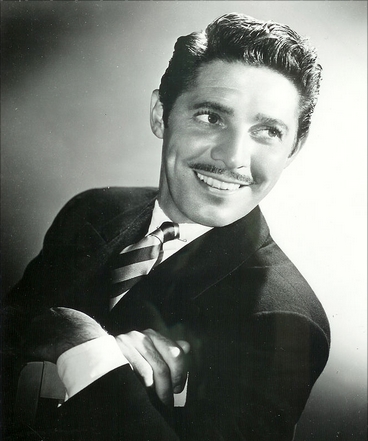 I will wait, night and day.J'attendrai toujours,I will always waitTon retour, j'attendraiFor your return, I will wait Car l'oiseau qui s'enfuitFor the bird who flew awayVient chercher l'oubli dans son nid.Comes to seek solace in its nest.Le temps passe et court,Time passes and is short, En battant tristement dans mon coeur si lourdBeating sadly in my oh so heavy heart                                                   1941 PhotoEt pourtant j'attendrai ton retourAnd still I will wait for your return.Le vent m'apporte des bruits lointains,The wind brings distant soundsGuétant ma porte, j'écoute en vainWatching at my door, I listen in vainHélas plus rien, plus rien me vient.Alas there is nothing, nothing for me to hear.Repeat Chorus